Eintragung nur für ordentliche Mitglieder möglich!                                                                                                                ________________Ort, Datum								UnterschriftBerufsverband Diplomierter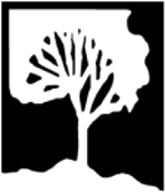 Ehe-, Familien- und LebensberaterInnenÖsterreichswww.berufsverband-efl-beratung.atAuftrag zur Eintragung in die Internet-BeraterInnenlisteTitel:       		Vorname(n):      			Familienname:      Geburtsdatum:       										In der BeraterInnenliste angeben?  JA   NEIN  Privatadresse (PLZ, Ort, Straße):       									In der BeraterInnenliste angeben?  JA   NEIN  Telefonnummer privat:	     										In der BeraterInnenliste angeben?  JA   NEIN  E-Mail-Adresse privat:	     										In der BeraterInnenliste angeben?  JA   NEIN  Homepage      											In der BeraterInnenliste angeben?  JA   NEIN  Name, Adresse und Telefonnummer der Beratungstelle(n) in der/denen ich tätig bin:  Beruf (maximal 3 ankreuzen)Dipl. Ehe-, Familien- und LebensberaterIn 	Dipl. Lebens- und SozialberaterIn   	SozialarbeiterIn    PsychotherapeutIn                                          	PädagogIn                                            	 JuristIn 	               Fachspezifische Zusatzausbildungen oder Spezialgebiete (maximal 2 Eintragungen möglich)1.      2.      Wie ich arbeite:	     Leitsatz:		      